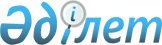 Об определении видов и порядка поощрений, а также размера денежного вознаграждения граждан, участвующих в обеспечении общественного порядка в городе АстанеПостановление акимата города Астаны от 20 декабря 2018 года № 17-2028. Зарегистрировано Департаментом юстиции города Астаны 25 декабря 2018 года № 1195
      В соответствии с подпунктом 1-13) пункта 1 статьи 27 Закона Республики Казахстан от 23 января 2001 года "О местном государственном управлении и самоуправлении в Республике Казахстан", подпунктом 3) пункта 3 статьи 3 Закона Республики Казахстан от 9 июля 2004 года "Об участии граждан в обеспечении общественного порядка", подпунктом 3) пункта 2 статьи 6 Закона Республики Казахстан от 29 апреля 2010 года "О профилактике правонарушений", акимат города Астаны ПОСТАНОВЛЯЕТ:
      1. Определить виды и порядок поощрений, а также размер денежного вознаграждения граждан, участвующих в обеспечении общественного порядка в городе Астане, согласно приложению к настоящему постановлению.
      2. Государственному учреждению "Аппарат акима города Астаны" в установленном законодательством Республики Казахстан порядке обеспечить:
      1) государственную регистрацию настоящего постановления в территориальном органе юстиции;
      2) в течение десяти календарных дней со дня государственной регистрации настоящего постановления направление его копии в бумажном и электронном виде на казахском и русском языках в Республиканское государственное предприятие на праве хозяйственного ведения "Республиканский центр правовой информации Министерства юстиции Республики Казахстан" для официального опубликования и включения в Эталонный контрольный банк нормативных правовых актов Республики Казахстан;
      3) размещение настоящего постановления на интернет-ресурсе акимата города Астаны после его официального опубликования.
      3. Контроль за исполнением настоящего постановления возложить на заместителя акима города Астаны Амрина А.К.
      4. Настоящее постановление вступает в силу со дня государственной регистрации в органах юстиции и вводится в действие по истечении десяти календарных дней после дня его первого официального опубликования.
      СОГЛАСОВАНО
Исполняющий обязанности
начальника Государственного
учреждения "Департамент
полиции города Астаны
Министерства внутренних дел
Республики Казахстан"
_________________ М. Тулебаев
"__" _________ 2018 года Виды и порядок поощрений, а также размер денежного вознаграждения граждан, участвующих в обеспечении общественного порядка в городе Астане
      1. Видами поощрений граждан, участвующих в обеспечении общественного порядка, являются:
      1) объявление благодарности;
      2) награждение грамотой;
      3) выдача денежной премии.
      2. Вопросы поощрений граждан, участвующих в обеспечении общественного порядка, рассматриваются комиссией, созданной акиматом города Астаны, по представлению Государственного учреждения "Департамент полиции города Астаны Министерства внутренних дел Республики Казахстан" (далее – Департамент полиции).
      3. Основанием для поощрения граждан является решение, принимаемое комиссией.
      4. Виды поощрения, в том числе размер денежного вознаграждения, устанавливается комиссией с учетом внесенного поощряемым вклада в обеспечение общественного порядка, и не превышает, как правило, 20-кратного месячного расчетного показателя.
      5. Выплата денежного вознаграждения производится за счет средств местного бюджета Департаментом полиции, внесшим представление на поощрение.
      6. Средства на выплату поощрений предусматриваются в составе расходов Департамента полиции отдельной программой.
      7. Поощрение граждан, участвующих в охране общественного порядка, определяется Департаментом полиции в торжественной обстановке.
					© 2012. РГП на ПХВ «Институт законодательства и правовой информации Республики Казахстан» Министерства юстиции Республики Казахстан
				
      Аким
города Астаны 

Б. Султанов
Приложение
к постановлению акимата
города Астаны
от 20 декабря 2018 года № 17-2028